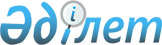 Об утверждении Правил сертификации в сфере сверхлегкой авиации
					
			Утративший силу
			
			
		
					Постановление Правительства Республики Казахстан от 31 марта 2011 года № 318. Утратило силу постановлением Правительства Республики Казахстан от 24 ноября 2015 года № 941      Сноска. Утратило силу постановлением Правительства РК от 24.11.2015 № 941 (вводится в действие со дня его первого официального опубликования).      Примечание РЦПИ!

      В соответствии с Законом РК от 29.09.2014 г. № 239-V ЗРК по вопросам разграничения полномочий между уровнями государственного управления см. приказ и.о. Министра по инвестициям и развитию Республики Казахстан от 24 февраля 2015 года № 194.

      В соответствии с подпунктом 12) статьи 13 Закона Республики Казахстан от 15 июля 2010 года «Об использовании воздушного пространства Республики Казахстан и деятельности авиации» Правительство Республики Казахстан ПОСТАНОВЛЯЕТ:



      1. Утвердить прилагаемые Правила сертификации в сфере сверхлегкой авиации.



      2. Настоящее постановление вводится в действие по истечении десяти календарных дней со дня первого официального опубликования.      Премьер-Министр

      Республики Казахстан                       К. Масимов

Утверждены                  

постановлением Правительства

Республики Казахстан        

от 31 марта 2011 года № 318  

Правила

сертификации в сфере сверхлегкой авиации      Сноска. Правила в редакции постановления Правительства РК от 30.12.2013 № 1424 (порядок введения в действие см. п. 2). 

1. Общие положения

      1. Настоящие Правила сертификации в сфере сверхлегкой авиации (далее – Правила) разработаны в соответствии с подпунктом 12) статьи 13 Закона Республики Казахстан от 15 июля 2010 года «Об использовании воздушного пространства Республики Казахстан и деятельности авиации» и определяют порядок сертификации в сфере сверхлегкой авиации.



      2. Термины и определения, используемые в настоящих Правилах:



      1) заявка – письменное обращение заявителя в уполномоченный орган в сфере гражданской авиации для прохождения процедуры сертификации;



      2) заявитель – физическое или юридическое лицо, обратившееся в уполномоченный орган в сфере гражданской авиации для получения сертификата летной годности воздушного судна сверхлегкой авиации;



      3) летная годность – техническое состояние воздушного судна, соответствующее летно-техническим характеристикам, которые обеспечивают его безопасность и летное качество.



      3. Сертификацию летной годности воздушных судов сверхлегкой авиации и летной годности воздушного судна сверхлегкой авиации, не имеющего утвержденной типовой конструкции, осуществляет уполномоченный орган в сфере гражданской авиации с привлечением некоммерческих организаций, объединяющих эксплуатантов воздушных судов.



      4. Для проверки технического состояния и определения годности к полетам воздушного судна сверхлегкой авиации соответствующие некоммерческие организации по согласованию с уполномоченным органом в сфере гражданской авиации создают постоянно действующую техническую комиссию по обследованию воздушных судов сверхлегкой авиации (далее – техническая комиссия).

      В состав технической комиссии включаются квалифицированные технические эксперты и пилоты, имеющие практический опыт не менее пяти лет в эксплуатации воздушных судов, специалисты сертификационных центров, научно-исследовательских, испытательных и других организаций по согласованию с руководителями этих организаций. 

2. Сертификация летной годности воздушного

судна сверхлегкой авиации

      5. Сертификация осуществляется в следующем порядке:

      1) заявитель подает в уполномоченный орган в сфере гражданской авиации заявку согласно приложению 1 к настоящим Правилам. К заявлению прилагаются следующие документы:

      копия удостоверения соответствия экземпляра воздушного судна сверхлегкой авиации или сертификата типа;

      копия свидетельства о государственной регистрации воздушного судна сверхлегкой авиации;

      копию документа, подтверждающего уплату сбора за сертификацию летной годности воздушных судов сверхлегкой авиации.

      2) экспертиза эксплуатационно-технической документации и определение летной годности воздушного судна;

      3) принятие решения и выдача (отказ в выдаче) сертификата.

      Уполномоченный орган в течение пяти календарных дней передает копию заявки технической комиссии для проведения работ по экспертизе эксплуатационной документации и оценки соответствия нормам летной годности гражданских воздушных судов, утвержденным постановлением Правительства Республики Казахстан от 26 июля 2011 года № 859.

      Заявитель обеспечивает членам технической комиссии беспрепятственный доступ к эксплуатационной документации и воздушному судну сверхлегкой авиации.

      Техническая комиссия в течение 20 календарных дней проводит работы по экспертизе эксплуатационной документации и оценки соответствия нормам летной годности воздушного судна сверхлегкой авиации.



      6. По результатам проведенных работ по экспертизе эксплуатационной документации и оценке соответствия нормам летной годности воздушного судна сверхлегкой авиации техническая комиссия составляет акт оценки о годности к эксплуатации воздушных судов сверхлегкой авиации (далее – акт) в трех экземплярах согласно приложению 2 к настоящим Правилам. Один экземпляр акта направляется уполномоченному органу в сфере гражданской авиации в течение 20 календарных дней со дня получения копии заявки от уполномоченного органа, второй экземпляр – передается заявителю, третий экземпляр – остается в некоммерческой организации, объединяющей эксплуатантов воздушных судов.



      7. Акт, выданный технической комиссией, является основанием для выдачи или отказа в выдаче сертификата летной годности.



      8. Уполномоченный орган в сфере гражданской авиации на основании положительного заключения акта и представленных документов выдает заявителю сертификат летной годности воздушного судна сверхлегкой авиации согласно приложению 3 к настоящим Правилам.



      9. При отказе в выдаче повторная заявка рассматривается уполномоченным органом в сфере гражданской авиации в случае устранения причин предыдущего отказа в выдаче сертификата летной годности воздушного судна сверхлегкой авиации.



      10. Срок сертификации летной годности воздушного судна сверхлегкой авиации и выдачи сертификата составляет не более тридцати календарных дней со дня подачи заявки в уполномоченный орган в сфере гражданской авиации.



      11. Сертификат летной годности выдается сроком на один год.



      12. За сертификацию летной годности воздушного судна сверхлегкой авиации взимается сбор в порядке и размере, определяемом Кодексом Республики Казахстан «О налогах и других обязательных платежах в бюджет» (Налоговый кодекс). Сертификация летной годности воздушных судов сверхлегкой авиации осуществляется после уплаты в государственный бюджет указанного сбора. 

3. Приостановление и отзыв сертификата летной годности

      13. Воздушные суда сверхлегкой авиации, зарегистрированные в Государственном реестре гражданских воздушных судов Республики Казахстан, подлежат проверке в отношении поддержания летной годности. При обнаружении несоответствий воздушного судна сверхлегкой авиации нормам летной годности действие сертификата летной годности приостанавливается, а эксплуатация воздушного судна сверхлегкой авиации запрещается уполномоченным органом в сфере гражданской авиации до устранения несоответствия воздушного судна сверхлегкой авиации нормам летной годности, о чем уполномоченный орган информирует с момента обнаружения незамедлительно эксплуатанта и орган управления воздушным движением о приостановлении сертификата летной годности.

      В случае неустранения несоответствия воздушного судна нормам летной годности, в течение шести месяцев со дня приостановления, сертификат летной годности отзывается. Уполномоченный орган в течение двух календарных дней со дня принятия решения об отзыве сертификата уведомляет эксплуатанта.

      Эксплуатант воздушного судна сверхлегкой авиации в течение десяти календарных дней с момента его уведомления возвращает в уполномоченный орган сертификат летной годности воздушного суда сверхлегкой авиации. 

4. Выдача дубликата сертификата летной годности

      14. Сертификат летной годности подлежит замене путем выдачи дубликата в случае порчи или утраты (хищения) в течение десяти календарных дней со дня подачи заявителем заявления в произвольной форме.



      15. Для получения дубликата сертификата летной годности эксплуатанту необходимо приложить к заявлению описание факта порчи или утраты (хищения) сертификата.

Приложение 1      

к Правилам сертификации  

в сфере сверхлегкой авиации 

ЗАЯВКА      1. Прошу выдать сертификат летной годности воздушного судна сверхлегкой авиации, занесенного в реестр « ___ » __________ ______ г. № ______________:

      Тип __________________________________________________________

      Назначение воздушного судна __________________________________

      1.1. Серийный (заводской) номер воздушного судна _____________

      1.2. Дата изготовления воздушного судна ______________________

      1.3. Наименование изготовителя _______________________________

      1.4. Государство-изготовитель ________________________________

      1.5. Сертификат типа (или эквивалентный документ):

      № ______ дата выдачи _____________

      2. Сведения о заявителе:

      2.1. Адрес ___________________________________________________

      2.2. Телефон ________________________ Факс ___________________

      2.3. Адрес электронной почты (при ее наличии) ________________

      2.4. Идентификационный индивидуальный номер (ИИН)

____________________________________________________________________

      2.5. Бизнес-идентификационный номер (БИН) ____________________

      2.6. Если эксплуатант ВС – физическое лицо:

      Фамилия, имя, отчество _______________________________________

      2.7. Если эксплуатант ВС – юридическое лицо:

      Полное наименование организации ______________________________

      Фамилия, имя, отчество руководителя __________________________

      3. Место базирования ВС ______________________________________

      4. Дата и место проведения последнего ремонта ________________

      5. Налет воздушного судна ____________________________________

с начала эксплуатации: _______ час. _______ пос. _______ лет

после последнего ремонта: _______ час. _______ пос. _______ лет

      6. Остаток ресурса до ремонта: _______ час. _______ пос. _______ лет

      7. Масса, кг ___________________ Центровка, % _________________

      8. Дата утверждения акта оценки технического состояния _____________

      9. Кем произведен тех. осмотр ________________________________________

      10. Организация, выполнившая доработки, изменения воздушного судна, дата выполнения ___________________________________________________

      11. Юридический адрес эксплуатанта, телефон, факс _____________________

      12. Почтовый адрес _________________________________________________      М.П. ________________________________

                     (должность)

Приложение 2      

к Правилам сертификации  

в сфере сверхлегкой авиацииФорма«Утверждаю»        

Должностное лицо     

уполномоченного органа  

в сфере гражданской авиации

_________________________ 

(подпись, Ф.И.О.)    «___» _________ 20__ г.

АКТ

оценки о годности к эксплуатации воздушного

судна сверхлегкой авиации      В соответствии с приказом

__________________________________________________________________

                      (наименование организации)

от « » ___________ 20 _____ года № ____________ комиссией в составе:      Председатель:

__________________________________________________________________

                          (Ф.И.О. должность)

      Члены комиссии: 

__________________________________________________________________

                          (Ф.И.О. должность)

__________________________________________________________________

                          (Ф.И.О. должность)      Проведена экспертиза эксплуатационной документации и оценка

летной годности воздушного судна __________________________________

                                  (тип ВС, рег. номер, сер. номер)Текст акта оценки о годности к эксплуатации

воздушного судна сверхлегкой авиации      В заключительной части акта указывается соответствие (несоответсвие) эксплуатационной документации, в том числе программы технического обслуживания (регламента), воздушного судна требованиям нормативных правовых актов в сфере гражданской авиации, а также соответствие воздушного судна и его оборудования заявляемым видам полетов.      Председатель: ______________________________________________

                              (Ф.И.О.)          (подпись)

      Члены комиссии: _____________________ ______________

                              (Ф.И.О.)         (подпись)

                      _____________________ ______________

                              (Ф.И.О.)         (подпись)      С актом ознакомлен:

      Руководитель организации ____________________________________

                                          (Ф.И.О.) (подпись)

Приложение 3      

к Правилам сертификации  

в сфере сверхлегкой авиации

Герб Республики Казахстан

__________________________________________________________________

Уполномоченный орган в сфере гражданской авиации

Сертификат летной годности воздушного судна

сверхлегкой авиации № _____      4. Воздушное судно внесено в Государственный реестр гражданских воздушных судов Республики Казахстан за № ____ от __________________.

      5. Данное воздушное судно считается годным к полетам, если оно содержится и эксплуатируется в соответствии с установленными эксплуатационными ограничениями, указанными в приложении, являющейся неотъемлемой частью настоящего сертификата.

      6. Вес конструкции (масса/кг) _________________________________

      7. Центровка % ________________________________________________

      Дата выдачи «____» ________________________ г.

      Действителен до «____» ____________________ г.      М.П.      Руководитель уполномоченного органа

      в сфере гражданской авиации

      либо лицо, им уполномоченное

      _______________ _______________

          (подпись)       Ф. И. О.
					© 2012. РГП на ПХВ «Институт законодательства и правовой информации Республики Казахстан» Министерства юстиции Республики Казахстан
				1. Тип и назначение воздушного судна2. Государственный и регистрационный опознавательный знаки3. Серийный (заводской) номер